MI ESTILO DE APRENDIZAJE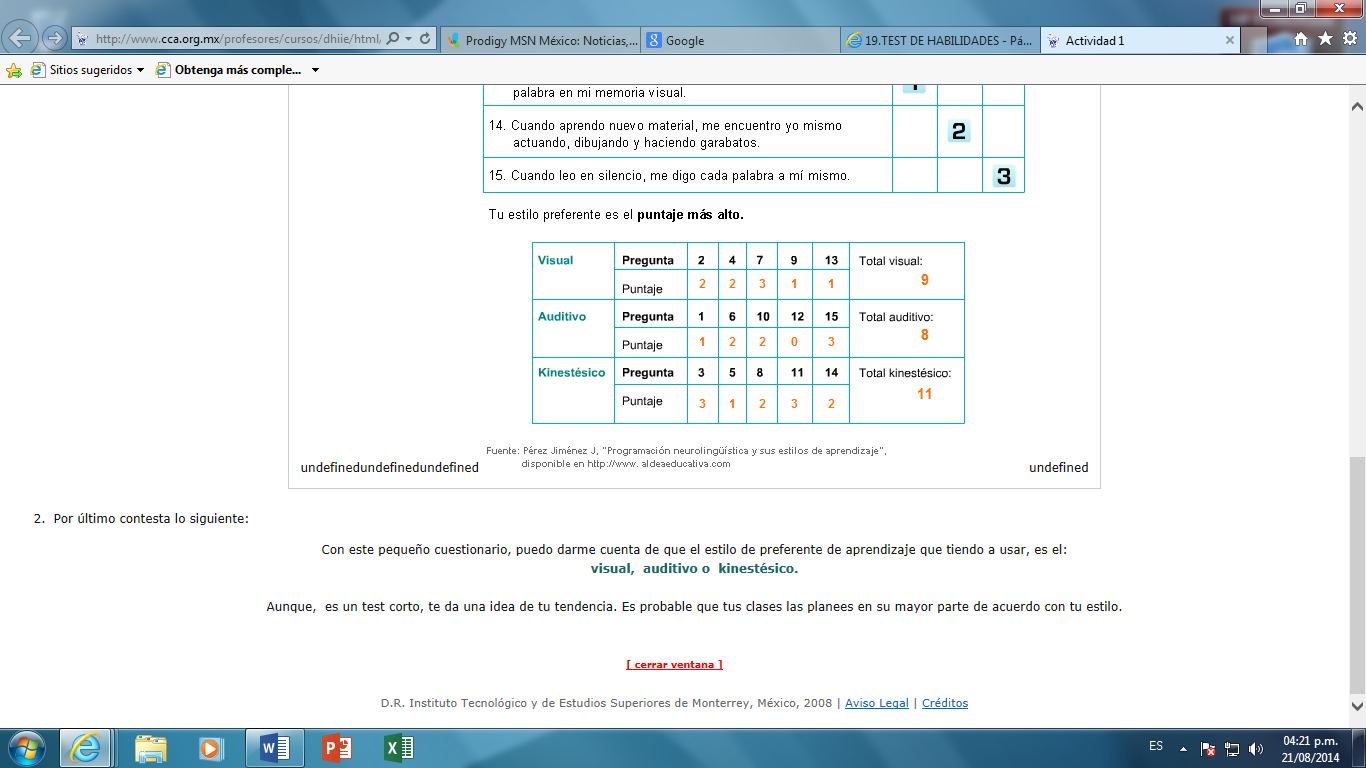 ¿ERES BUEN ESTUDIANTE?NOMBREGRADOGRUPOTIPO DE APRENDIZAJE DOMINANTE